Griglia n. 3 Co-progettazione WBL con l'Organizzazione ospitante                        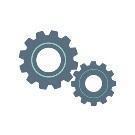 SEZIONE 1SEZIONE 1SEZIONE 1SEZIONE 1Organizzazione ospitante:Organizzazione ospitante:Localizzazione:Localizzazione:Persona di contatto:Persona di contatto:Telefono di contatto:Telefono di contatto:Indirizzo e-mail:Indirizzo e-mail:Tipo di organizzazione ospitante☐ Anziani soli ☐ Anziani in famiglia ☐ Residenza socio-sanitaria ☐ Azienda tecnologica ☐ Altro:Tipo di organizzazione ospitante☐ Anziani soli ☐ Anziani in famiglia ☐ Residenza socio-sanitaria ☐ Azienda tecnologica ☐ Altro:Tipo di organizzazione ospitante☐ Anziani soli ☐ Anziani in famiglia ☐ Residenza socio-sanitaria ☐ Azienda tecnologica ☐ Altro:Tipo di organizzazione ospitante☐ Anziani soli ☐ Anziani in famiglia ☐ Residenza socio-sanitaria ☐ Azienda tecnologica ☐ Altro:Area(e) in cui il care worker si dovrebbe concentrare durante il percorso WBLArea(e) in cui il care worker si dovrebbe concentrare durante il percorso WBLArea(e) in cui il care worker si dovrebbe concentrare durante il percorso WBLArea(e) in cui il care worker si dovrebbe concentrare durante il percorso WBL☐ Assistenza e supporto materiale☐ Assistenza sanitaria☐ Altro __________________________.☐ Assistenza e supporto materiale☐ Assistenza sanitaria☐ Altro __________________________.☐ Assistenza e supporto materiale☐ Assistenza sanitaria☐ Altro __________________________.☐ Assistenza e supporto materiale☐ Assistenza sanitaria☐ Altro __________________________.SEZIONE 2 Family with no techSEZIONE 2 Family with no techSEZIONE 2 Family with no techSEZIONE 2 Family with no techContenuto delle attività WBL:Indicare le attività principali (non più di 3/4) in cui il discente/operatore sanitario può essere coinvolto, cosa deve sapere/fare per ogni attività (LEARNING OUTCOMES), cosa deve produrre (OUTPUT) per dimostrarlo.Contenuto delle attività WBL:Indicare le attività principali (non più di 3/4) in cui il discente/operatore sanitario può essere coinvolto, cosa deve sapere/fare per ogni attività (LEARNING OUTCOMES), cosa deve produrre (OUTPUT) per dimostrarlo.Contenuto delle attività WBL:Indicare le attività principali (non più di 3/4) in cui il discente/operatore sanitario può essere coinvolto, cosa deve sapere/fare per ogni attività (LEARNING OUTCOMES), cosa deve produrre (OUTPUT) per dimostrarlo.Contenuto delle attività WBL:Indicare le attività principali (non più di 3/4) in cui il discente/operatore sanitario può essere coinvolto, cosa deve sapere/fare per ogni attività (LEARNING OUTCOMES), cosa deve produrre (OUTPUT) per dimostrarlo.LE PRINCIPALI ATTIVITÀ IN CUI SARÀ COINVOLTO IL CARE WORKERRISULTATI DI APPRENDIMENTORISULTATI DI APPRENDIMENTORENDIMENTO/PERFORMANCEimparare a utilizzare l'app per il monitoraggio delle funzioni vitali di base attraverso lo smartphone, come la pressione sanguigna e la qualità del sonnocontrollare il segnale gps Attivare le app per il monitoraggio della qualità del sonnoimpostare i promemoria e condividerli con la famigliaimpostare un piano di attività sociali giornaliereImpostare e condividere un calendario per le medicine Utilizzare app per aiutare a praticare sport e attività fisicheUtilizzare le app per i pasti per contare le calorie e cercare le ricette Monitoraggio dei liquidiStabilire un orario preciso Utilizzare e giocare per prevenire il declino o il progredire della demenzaScaricare e utilizzare giochi come il gioco dell'auto o gli scacchiIntervento di emergenza e impostazione di un segnale di allarme sullo smartphoneCreare un documento per condividere informazioni e dati su un cloud, in modo che sia la famiglia che l'operatore possano accedervi.Stabilire un contratto sociale con i membri della famiglia per definire i limiti del rapporto di lavoro.Stabilire e organizzare i compiti periodici o le cose da fareStabilire un calendario per la cura quotidiana della casaUtilizzare e controllare risorse specifiche sul cibo e sulle ricette per diete speciali.Utilizzare i messaggi istantanei per comunicare urgentemente con la famiglia.Utilizzare il calendario online per annotare tutti gli appuntamenti e condividerlo con la famiglia.Insegnare al cliente a usare correttamente le applicazioni sociali e le chiamate per non farlo sentire estraneo. Utilizzare le app per gli acquisti per consegnare oggetti e ciboUtilizzare l'home banking e gli strumenti di gestione del denaro online per monitorare le spese di denaroUtilizzare e cercare app per i riti religiosiConnettersi al sito web della messaggeria/religiosoControllare le app meteo per pianificare le attivitàPrerequisiti professionali, conoscenze e competenze personali richiesti prima dell'avvio del percorso WBLPrerequisiti professionali, conoscenze e competenze personali richiesti prima dell'avvio del percorso WBLRegolamentiRegolamentiSicurezza e leggiSicurezza e leggi